國立嘉義大學農場管理進修學士學位學程三界埔農場公用空間借用申請書申請日期：      年      月      日申請人(學生)：                   聯絡電話：                                                          試驗名稱：                                                                試驗栽培植物：                                                            申請試驗區單位編號：                       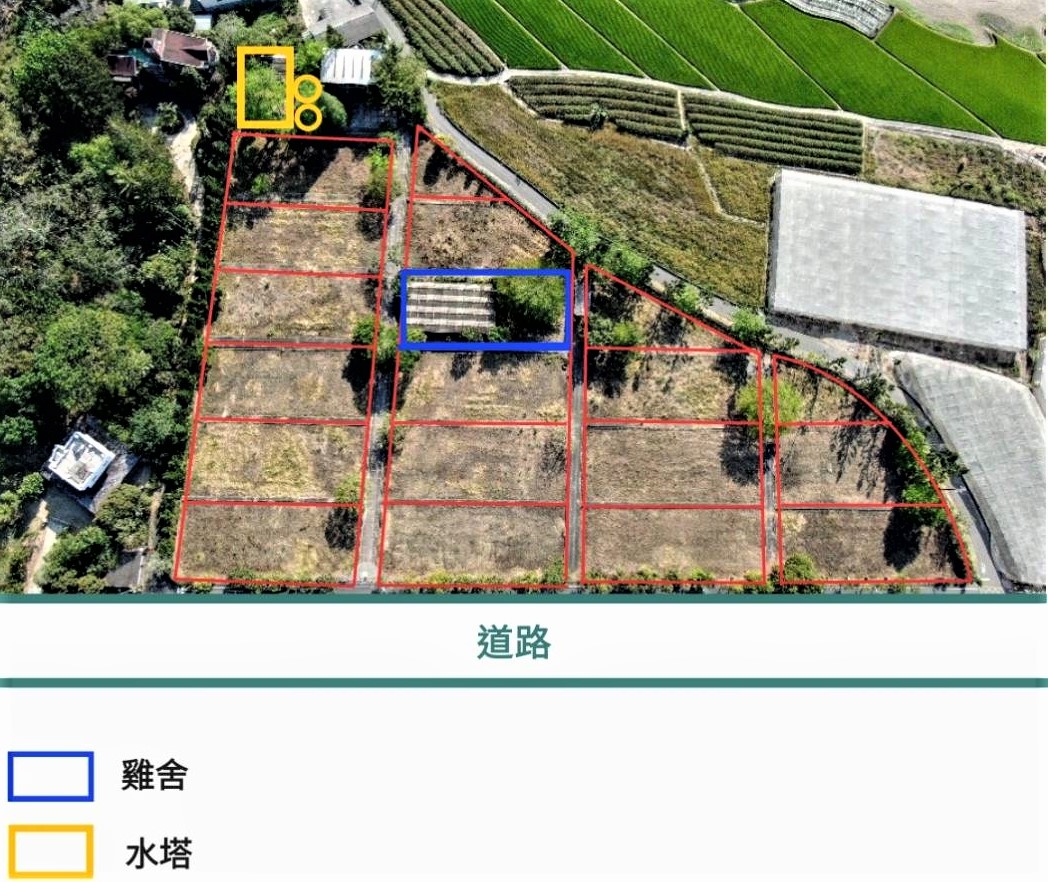 使用期間：自       年      月      日  至        年      月      日管理人學生：農推中心(會簽):指導教授:								系主任：					